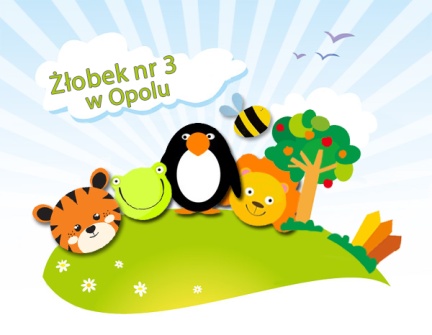                                                                       Opole dnia ……………………………………………………………………..                                 (imię, nazwisko rodzica/opiekuna prawnego dziecka)OŚWIADCZENIEOświadczam, że dziecko  …………………………………………………………..Odbierać będzie ze żłobka matka:  …………………………………………………		                  Ojciec: …………………………………………………Telefon do pracy matki:  …………………………………………      ojca:  …………..…………………………Telefon komórkowy matki: ………………………………………      ojca:  ………….…………………………Upoważniam do odbioru mojego dziecka ze żłobka niżej wymienione pełnoletnie osoby:……………………………………………                  …………………………………………………            (Imię i Nazwisko)							(stopień pokrewieństwa)Legitymującej się dowodem osobistym seria …………………  numer ………………………………………Wyżej wymieniona upoważniona osoba przyjęła do widomości i potwierdziła własnoręcznym podpisem zapoznanie się z przysługującymi jej niżej wymienionymi prawami w zakresie ochrony danych osobowych. Jednocześnie oświadczam, że biorę pełną odpowiedzialność za bezpieczeństwo mojego dziecka podczas powrotu ze Żłobka do domu z wyżej wymienioną osobą. ………..………………………………….(podpis rodzica/opiekuna prawnego)Zgodnie z Rozporządzeniem Parlamentu Europejskiego i Rady (UE) 2016/679   z dnia 27 kwietnia 2016 r. 
w sprawie ochrony osób fizycznych w związku z przetwarzaniem danych osobowych i w sprawie swobodnego przepływu takich danych oraz uchylenia dyrektywy 95/46/WE  (4.5.2016 L 119/38 Dziennik Urzędowy Unii Europejskiej PL)    Przyjmuje do widomości, że:Administratorem Pani/Pana  danych osobowych jest Dyrektor Żłobka Nr 3  z siedzibą w 45-403 Opole przy ul. Górnej 50 ,  tel.77 413 42 82, mail: dyrektor@zlobek3.opole.plKontakt z Inspektorem Ochrony Danych  możliwy jest pod numerem tel. 77 413 43 82 lub adresem email : biuro@zlobek3.opole.pl  Pana/Pani  dane osobowe  będą przetwarzane na podstawie art. 6 ust. 1 lit. a,  ogólnego rozporządzenia Parlamentu Europejskiego  j/w o ochronie danych w celu odbioru dziecka ze Żłobka Nr 3 w Opolu i potwierdzenia Pani/Pana tożsamości.Pana/Pani  dane osobowe przechowywane będą przez czas określony w Jednolitym Rzeczowym Wykazie Akt – dotyczący przechowywania Upoważnień do odbioru dziecka ze Żłobka Nr 3 w Opolu. Posiada Pan/Pani  prawo do: żądania od administratora dostępu do danych osobowych, prawo do ich sprostowania, usunięcia lub ograniczenia przetwarzania, prawo do przenoszenia danych i prawo do cofnięcia zgody.Przysługuje Pani/Panu prawo wniesienia skargi do organu nadzorczego, tj. Prezesa Urzędu Ochrony Danych Osobowych.Podanie danych osobowych jest dobrowolne jednak nie podanie danych może spowodować, że dziecko do którego odbioru została Pani/Pan upoważnieni nie zostanie Pani/Panu wydane ze względu na brak możliwości potwierdzenia tożsamości. …………………………………………………………………..(czytelny podpis osoby upoważnionej do odbioru dziecka przez rodzica opiekuna prawnego dziecka)